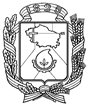 АДМИНИСТРАЦИЯ ГОРОДА НЕВИННОМЫССКАСТАВРОПОЛЬСКОГО КРАЯПОСТАНОВЛЕНИЕ01.06.2020                                  г. Невинномысск                                         № 785О внесении изменений в некоторые постановления администрации города Невинномысска В соответствии с Федеральными законами от 06 октября 2003 года               № 131-ФЗ «Об общих принципах организации местного самоуправления в Российской Федерации», от 27 июля 2010 года № 210-ФЗ «Об организации предоставления государственных и муниципальных услуг», постановляю:Внести изменение в постановление администрации города Невинномысска от 13.12.2019 № 2407 «Об утверждении административного регламента предоставления архивным отделом администрации города Невинномысска государственной услуги «Информационное обеспечение граждан, организаций и общественных объединений по документам Архивного фонда Ставропольского края, находящимся на временном хранении в архивном отделе администрации города Невинномысска», изложив пункт 1.3.2 административного регламента в следующей редакции:«1.3.2. Архивный отдел располагается по адресу: 357114, Ставропольский край, город Невинномысск, бульвар Мира, 21.График работы архивного отдела: ежедневно с 9:00 до 18:00, кроме выходных – субботы, воскресенья и праздничных дней, в предпраздничные дни – с 9:00 до 17:00, перерыв с 13:00 до 14:00, прием граждан – вторник, четверг с 9:00 до 13:00.».Внести изменение в постановление администрации города Невинномысска от 23.01.2020 № 35 «Об утверждении административного регламента предоставления архивным отделом администрации города Невинномысска муниципальной услуги по информационному обеспечению граждан, организаций и общественных объединений по документам Архивного фонда Российской Федерации и другим архивным документам, относящимся к муниципальной собственности и находящимся на хранении в муниципальном архиве», изложив пункт 1.3.2 административного регламента в следующей редакции:«1.3.2. Архивный отдел располагается по адресу: 357114, Ставропольский край, город Невинномысск, бульвар Мира, 21.2График работы архивного отдела: ежедневно с 9:00 до 18:00, кроме выходных – субботы, воскресенья и праздничных дней, в предпраздничные дни – с 9:00 до 17:00, перерыв с 13:00 до 14:00, прием граждан – вторник, четверг с 9:00 до 13:00.».Опубликовать настоящее постановление в газете «Невинномысский рабочий», а также разместить в сетевом издании «Редакция газеты «Невинномысский рабочий» и на официальном сайте администрации города Невинномысска в информационно-телекоммуникационной сети «Интернет».Глава города Невинномысска Ставропольского края                                                                    М.А. Миненков